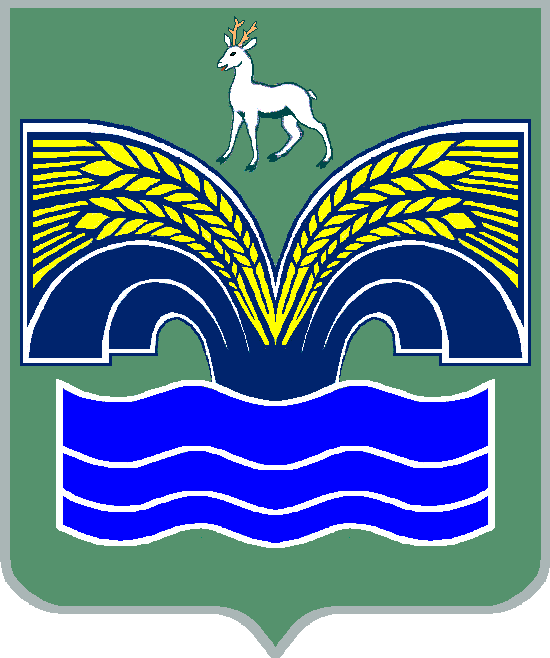 ГЛАВАСЕЛЬСКОГО ПОСЕЛЕНИЯ ХОРОШЕНЬКОЕМУНИЦИПАЛЬНОГО РАЙОНА КРАСНОЯРСКИЙСАМАРСКОЙ ОБЛАСТИПОСТАНОВЛЕНИЕот 30 августа 2023 года № 2О проведении публичных слушаний по проекту решения о внесении изменений в Правила землепользования и застройки сельского поселения Хорошенькое муниципального района Красноярский Самарской областиВ соответствии со статьями 5.1, 31, 33 Градостроительного кодекса Российской Федерации, руководствуясь статьей 28 Федерального закона 
от 06.10.2003 № 131-ФЗ «Об общих принципах организации местного самоуправления в Российской Федерации», Уставом сельского поселения Хорошенькое муниципального района Красноярский Самарской области, Порядком организации и проведения публичных слушаний в сфере градостроительной деятельности сельского поселения Хорошенькое, утвержденным решением Собрания представителей сельского поселения Хорошенькое муниципального района Красноярский Самарской области от 04.09.2020 № 28 (с изм. от 12.05.2022 №21)  (далее – Порядок), постановляю:1. Провести на территории сельского поселения Хорошенькое муниципального района Красноярский Самарской области публичные слушания по проекту решения Собрания представителей сельского поселения Хорошенькое муниципального района Красноярский Самарской области «О внесении изменений в Правила землепользования и застройки сельского поселения Хорошенькое муниципального района Красноярский Самарской области» (далее также – Проект решения).2. Информационные материалы к Проекту решения включают в себя карту градостроительного зонирования.3. Срок проведения публичных слушаний по Проекту решения о внесении изменений в Правила с учетом особенностей, установленных статьей 7 Федерального закона от 14.03.2022 № 58-ФЗ «О внесении изменений в отдельные законодательные акты Российской Федерации», – с 02.09.2023 по 30.09.2023.4. Срок проведения публичных слушаний исчисляется со дня официального опубликования Проекта решения до дня официального опубликования заключения о результатах публичных слушаний.5. Организатором публичных слушаний является Комиссия по подготовке проекта Правил землепользования и застройки сельского поселения Хорошенькое муниципального района Красноярский Самарской области (далее – Комиссия).6. Место проведения экспозиции Проекта решения в сельском поселении Хорошенькое муниципального района Красноярский Самарской области: 446387, Самарская область, Красноярский район, село Хорошенькое, ул. Центральная, д. 56. 7. Экспозиция Проекта решения проводится в период с 11.09.2023 по 28.09.2023. Посещение экспозиции возможно в рабочие дни с 09 до 16 часов.8. Провести собрания участников публичных слушаний:в поселке Грачевка – 13.09.2023 г. в 11:45 по адресу: ул. Центральная, возле дома №11;в поселке Ильинка – 13.09.2023 г. в 10:00 по адресу: ул. Центральная, возле дома № 1;в поселке Конезавод – 12.09.2023 г. в 10:45 по адресу: ул. Каштановая, дом 7 (СДК);в селе Кривое Озеро – 12.09.2023 г. в 11:20 по адресу: ул. Победы, дом 4 (СК);в поселке Лебяжинка – 12.09.2023 г. в 9:00 по адресу: ул. Центральная, возле дома №1;в селе Лопатино – 13.09.2023 г. в 10:40  по адресу: ул. Владимирская, дом 12 (СДК);в поселке Лужки – 23.09.2023 г. в 10:20 по адресу: ул. Центральная, возле дома № 10;в поселке Малая Тростянка – 12.09.2023 г. в 9:40 ч. по адресу: ул. Центральная, возле дома №1;в поселке Мартышенка – 13.09.2023 г. в 09:15 по адресу: ул. Центральная, возле дома №1;в поселке Маршанка – 12.09.2023 г. в 10-00 ч.  по адресу: ул. Центральная, возле дома №1;в поселке Песчановка – 13.09.2023 г. в 11:15 по адресу: ул. Центральная, возле дома № 31;в поселке Потаповка – 12.09.2023 г. в 09:20 по адресу ул. Центральная, возле дома № 17;в поселке Светлый Ключ 12.09.2023 г. в 10:15 г. по адресу: ул. Центральная, дом 6 (СК);в поселке Сухолинка – 13.09.2023 г. в 9:30 по адресу: ул. Центральная, возле дома № 3;в селе Хорошенькое – 15.09.2023 г. в 11:00 по адресу: ул. Центральная, дом 56 (администрация).9. Представление участниками публичных слушаний предложений и замечаний по Проекту решения, а также их учет осуществляется в соответствии с Порядком.10. Прием замечаний и предложений от жителей поселения и иных заинтересованных лиц по Проекту решения осуществляется по адресу, указанному в пункте 6 настоящего постановления, в рабочие дни с 09 до 16 часов. 11. Замечания и предложения могут быть внесены: 1) в письменной или устной форме в ходе проведения собраний участников публичных слушаний; 2) в письменной форме в адрес организатора публичных слушаний; 3) посредством записи в книге (журнале) учета посетителей экспозиции проекта, подлежащего рассмотрению на публичных слушаниях.12. Прием замечаний и предложений от участников публичных слушаний, жителей поселения и иных заинтересованных лиц по Проекту решения осуществляется в срок с 11.09.2023 по 28.09.2023.13. Комиссии в целях заблаговременного ознакомления жителей поселения и иных заинтересованных лиц с Проектом решения обеспечить:официальное опубликование настоящего постановления, оповещения о начале публичных слушаний, а также Проекта решения в газете «Красноярский Вестник» 02.09.2023;распространение оповещения о начале публичных слушаний на информационных стендах, оборудованных около здания организатора публичных слушаний, в местах массового скопления граждан и в иных местах, расположенных на территории, в отношении которой подготовлены соответствующие проекты, и (или) в границах территориальных зон и (или) земельных участков, иными способами, обеспечивающими доступ участников публичных слушаний к указанной информации;размещение Проекта решения и информационных материалов к нему на официальном сайте Администрации муниципального района Красноярский Самарской области в информационно-телекоммуникационной сети «Интернет» http://kryaradm.ru/ в разделе «Поселения/Сельское поселение Хорошенькое» (далее – официальный сайт) 11.09.2023.14. Назначить лицом, ответственным за ведение протокола публичных слушаний, протокола (протоколов) собрания участников публичных слушаний, книги (журнала) учета посетителей экспозиции Проекта решения, ведущего специалиста Администрации сельского поселения Хорошенькое муниципального района Красноярский Самарской области Сыркину Елену Алексеевну.15. Назначить лицом, уполномоченным председательствовать на собрании участников публичных слушаний, Главу сельского поселения Хорошенькое муниципального района Красноярский Самарской области Р.А. Куняева.16. Опубликовать настоящее постановление в газете «Красноярский Вестник» и разместить его на официальном сайте.17. В случае, если настоящее постановление, оповещение о начале публичных слушаний и Проект решения будут опубликованы позднее календарной даты начала публичных слушаний, указанной в пункте 3 настоящего постановления, то дата начала публичных слушаний исчисляется со дня официального опубликования настоящего постановления, оповещения о начале публичных слушаний и Проекта решения. При этом установленные в настоящем постановлении календарная дата открытия экспозиции проекта, дата, до которой осуществляется прием замечаний и предложений от участников публичных слушаний, жителей поселения и иных заинтересованных лиц, а также дата окончания публичных слушаний переносятся на соответствующее количество дней.Глава сельского поселения Хорошенькоемуниципального района КрасноярскийСамарской области							    Р.А. КуняевПриложениек постановлению Главы сельского поселения Хорошенькоемуниципального района КрасноярскийСамарской областиот 30.08.2023 № 2ПРОЕКТСОБРАНИЕ ПРЕДСТАВИТЕЛЕЙСЕЛЬСКОГО ПОСЕЛЕНИЯ ХОРОШЕНЬКОЕМУНИЦИПАЛЬНОГО РАЙОНА КРАСНОЯРСКИЙСАМАРСКОЙ ОБЛАСТИРЕШЕНИЕот __________________ № ________О внесении изменений в Правила землепользования и застройкисельского поселения Хорошенькое муниципального района Красноярский Самарской областиВ соответствии со статьей 33 Градостроительного кодекса Российской Федерации, пунктом 20 части 1 статьи 14 Федерального закона от 06.10.2003 № 131-ФЗ «Об общих принципах организации местного самоуправления в Российской Федерации», с учетом заключения о результатах публичных слушаний по проекту изменений в Правила землепользования и застройки сельского поселения Хорошенькое муниципального района Красноярский Самарской области от ______2023, Собрание представителей сельского поселения Хорошенькое муниципального района Красноярский Самарской области решило:1. Внести следующие изменения в Правила землепользования и застройки сельского поселения Хорошенькое муниципального района Красноярский Самарской области, утвержденные Собранием представителей сельского поселения Хорошенькое муниципального района Красноярский Самарской области от 23.12.2013 № 46 (далее по тексту – Правила):1) разделы I – III Правил изложить в новой редакции согласно приложению № 1 к настоящему решению;2) Карту градостроительного зонирования сельского поселения Хорошенькое муниципального района Красноярский Самарской области 
(в масштабах 1:25 000 и 1:5 000) изложить в новой редакции согласно приложению № 2 к настоящему решению;3) утвердить прилагаемые графические описания местоположения границ территориальных зон, перечень координат характерных точек этих границ.2. Опубликовать настоящее решение в газете «Красноярский Вестник» в течение десяти дней со дня издания.3. Настоящее решение вступает в силу на следующий день после его официального опубликования.Председатель Собрания представителейсельского поселения Хорошенькоемуниципального района КрасноярскийСамарской области							    В.И. КарягинаГлава сельского поселения Хорошенькоемуниципального района КрасноярскийСамарской области							       Р.А. Куняев